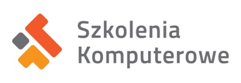 ZGŁOSZENIE DO PROJEKTU 
pn. „CERTYFIKOWANE SZKOLENIA KOMPUTEROWE dla osób dorosłych 
z województwa kujawsko-pomorskiego”ImięNazwiskoTelefon kontaktowyAdres e-mailPowiatGminaMiejscowość(Prosimy o zaznaczenie wybranego szkolenia. Jeśli są Państwo zainteresowani innymi szkoleniami -inna tematyka, termin – prosimy o wpisanie tych informacji w polu INNE SZKOLENIE KOMPUTEROWE)  	Programy biurowe w administracji10-14 września 2018, 1-3 października 2018, Runowo Krajeńskie17-20 września 2018, 8-11 października 2018, Runowo Krajeńskie 24-28 września 2018, 15-17 października 2018, Runowo Krajeńskie22-25 października 2018, 5-8 listopada 2018, Runowo KrajeńskieProjektowanie stron WWW 9-11, 24-25 listopada 2018, Runowo  KrajeńskieInżynieria projektowania komputerowego CAD 2D i 3D13-14, 18-21 października 2018 roku, Runowo KrajeńskieTIK dla nauczycieli6 sierpnia – 11 sierpnia 2018, Runowo  Krajeńskie               Grafik komputerowy od 17 listopada 2018 do 17 marca 2019 roku (17-18.11.2018, 1-2.12.2018, 15-6.12.2018, 12-13.01.2019, 2-3.02.2019, 16-17.02.2019, 2-3.03.2019, 15-17.03.2019),   Runowo  Kraj. JAVAOd 8 września 2018 w trybie weekendowym, Bydgoszczmieszkam lub pracuję lub uczę się na terenie województwa kujawsko-pomorskiego	  TAK 		NIEz własnej inicjatywy chcę nabywać, podnosić lub uzupełniać posiadane kompetencje 
i kwalifikacje	  TAK 		NIEprowadzę działalność gospodarczą	  TAK 		NIEmam co najmniej 25 lat i jestem osobą o niskich kwalifikacjach tj. z wykształceniem co najwyżej średnim	  TAK 		NIEmam co najmniej 25 lat i jestem osobą niepełnosprawną (bez względu na poziom wykształcenia)	  TAK 		NIEjestem osobą w wieku 50 lat i więcej (bez względu na poziom wykształcenia)	  TAK 		NIEOświadczam, że spełniam warunki uczestnictwa w projekcie pn. „CERTYFIKOWANE SZKOLENIA KOMPUTEROWE dla osób dorosłych z województwa kujawsko-pomorskiego”, zapoznałam/łem się z Regulaminem projektu, deklaruję chęć udziału w projekcie oraz wyrażam zgodę na przetwarzanie moich danych osobowych zgodnie z art. 6 ust. 1 lit. a ogólnego rozporządzenia o ochronie danych osobowych z dnia 27 kwietnia 2016 r. (Dz. Urz. UE L 119 z 04.05.2016) w związku i w celu związanym z realizacją projektu, w tym w celach związanych z rekrutacją kandydatów do projektu.                   TAK											………………………………………………………….									  data i podpis uczestnikaFormularz prosimy odesłać do biura projektu: e-mail: szkoleniakomputerowe@tarr.org.pl  Toruńska Agencja Rozwoju Regionalnego S.A. ul. Włocławska 167, 87-100 Toruńtel. 56 699 54 88, 56 699 54 89   